RISING ARTIST WHIPPED CREAM SHARES OFFICIALMUSIC VIDEO FOR SINGLE “DUMB SH!T” (FT. JASIAH)WATCH HERE: bigbeat.lnk.to/DUMBSHTVideo!WC  WHO IS WHIPPED CREAM EP OUT NOW VIA BIG BEAT RECORDS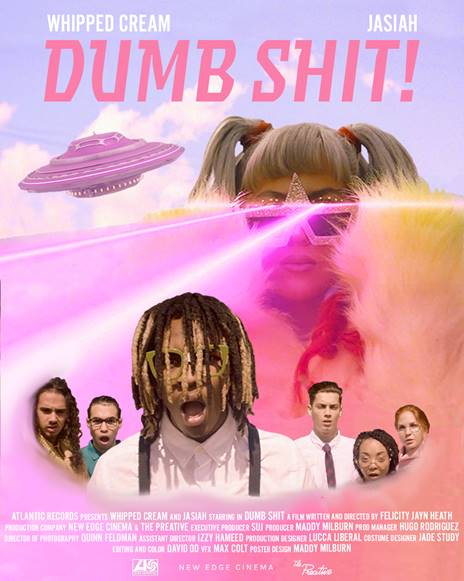 Fresh off the release of her debut WHO IS WHIPPED CREAM EP (and its subsequent remix EP) for Big Beat Records, WHIPPED CREAM isn’t showing signs of slowing down anytime soon. Today, she’s releasing the music video for her track “DUMB SH!T” (ft. Jasiah), one of the stand-out tracks on her debut EP. Starting off with a sci-fi twist,  a laser-eyed WHIPPED CREAM beams down in a spaceship, only to find Jasiah and his crew causing a ruckus in the California desert, sound tracked by the single’s take-no-prisoners approach that highlights WHIPPED CREAM’s unique and cinematic sound that draws roots from hip hop and electronic. Tune in and see what unfolds - WATCH HERE! WHIPPED CREAM has captured the attention of fans worldwide thanks to her unique, genre-blending production style, which is on full display in other recent stand-outs,  “Told Ya” feat. Lil Xan, “I Do The Most” feat. Lil Keed and “So Thick” featuring Baby Goth. Featuring collaborations with Baby Goth, Lil Xan, Ravenna Golden, Lil Keed, Finn Askew and more, WHO IS WHIPPED CREAM reveals who WHIPPED CREAM is as an artist and human, but also as an innovator who continues to blend genres and tell a sensory story through her music. The fearless and relentless producer is set to prove that she will continue pushing boundaries and creating music that can be felt by anyone. With her debut EP under her belt and a tidal wave of surprises on the horizon, 2020 has already shaped up to be the year that the world introduced themselves to WHIPPED CREAM. With an unparalleled production and frenzied work ethic, WHIPPED CREAM is well on her way to becoming one of the most in-demand collaborators in music. CONNECT WITH WHIPPED CREAM:Instagram | Facebook | Twitter | SpotifyPRESS ASSETS: https://press.wearebigbeat.com/artists/whipped-cream/FOR MORE INFORMATION:Paige Rosoff – Big Beat/Atlantic Records Paige.Rosoff@atlanticrecords.com